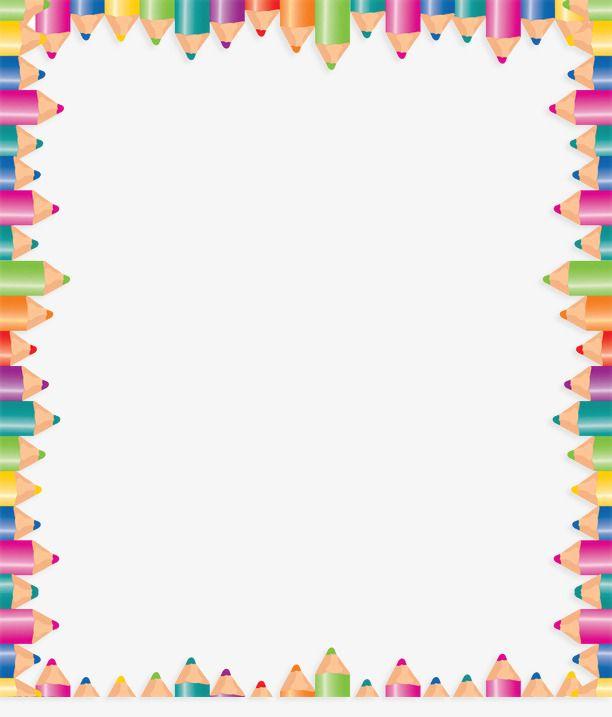 SÍLABAS MÓVEIS PARA FORMAR NOMES DOS ANIMAIS:EXEMPLOS DE  DOBRADURAS. 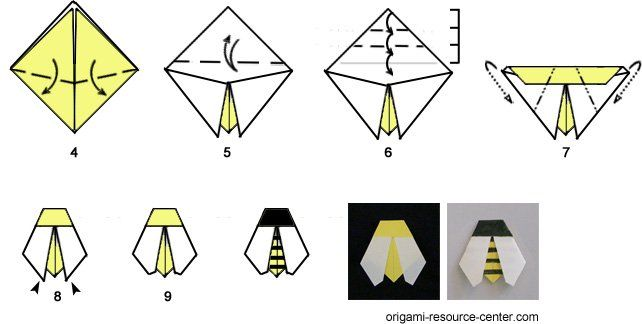 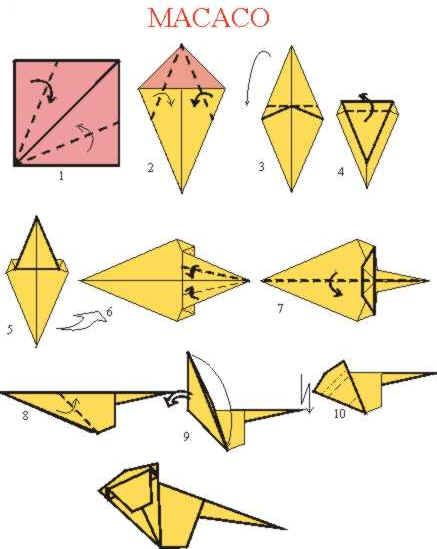 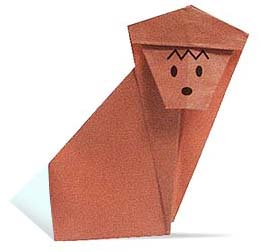 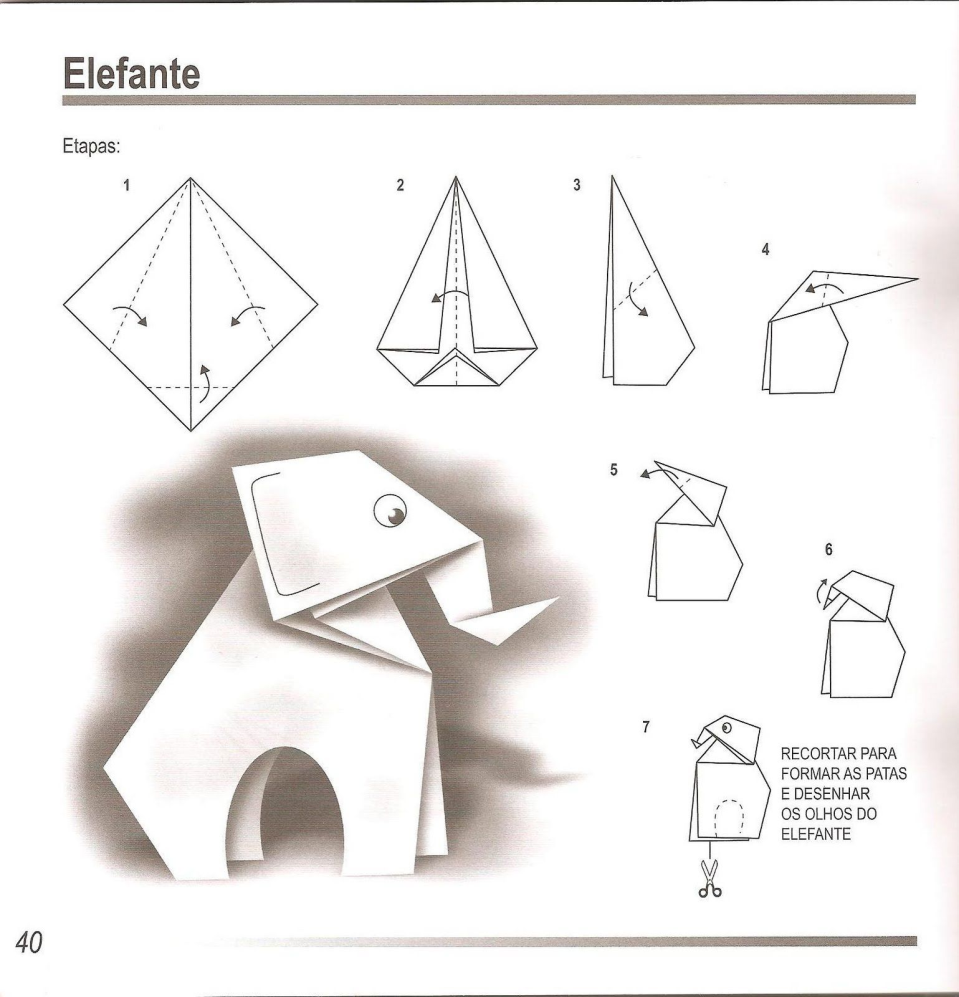 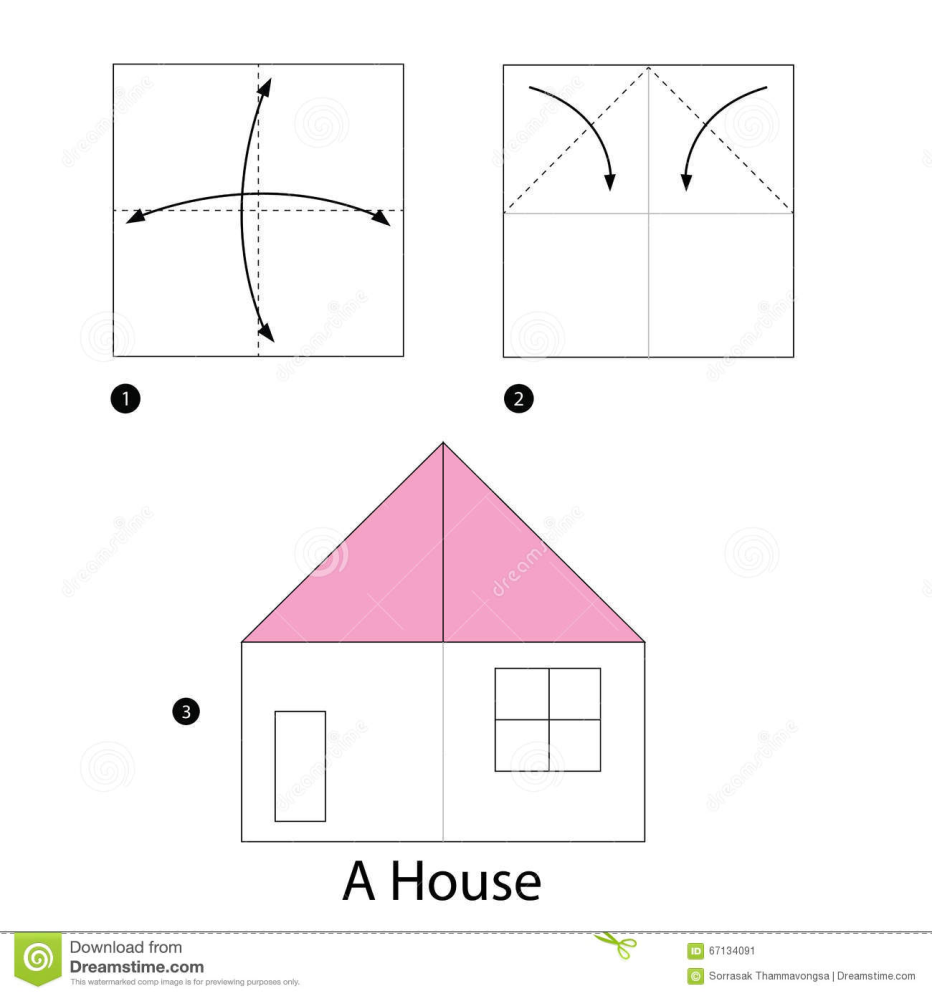 ALFABETO MÓVEL PARA MONTAR TEXTO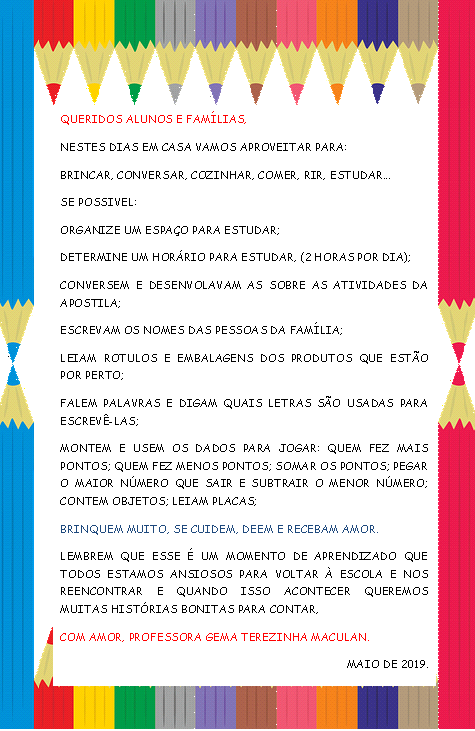  GALVÃO,_________DE ____________________ DE 2020PROFESSORA:_______________________________________________________ALUNO (A):__________________________________________________________ LEIA O POEMA. A CASA E SEU DONOELIAS JOSÉ  ESSA CASA É DE CACOQUEM MORA NELA É O MACACO.ESSA CASA TÃO BONITAQUEM MORA NELA É A CABRITA.ESSA CASA DE CIMENTOQUEM MORA NELA É O JUMENTO.ESSA CASA É DE TELHAQUEM MORA NELA É A ABELHA.ESSA CASA É DE LATAQUEM MORA NELA É A BARATA. ESSA CASA É ELEGANTEQUEM MORA NELA É O ELEFANTE.E DESCOBRI DE REPENTEQUE NÃO FALEI EM CASA DE GENTE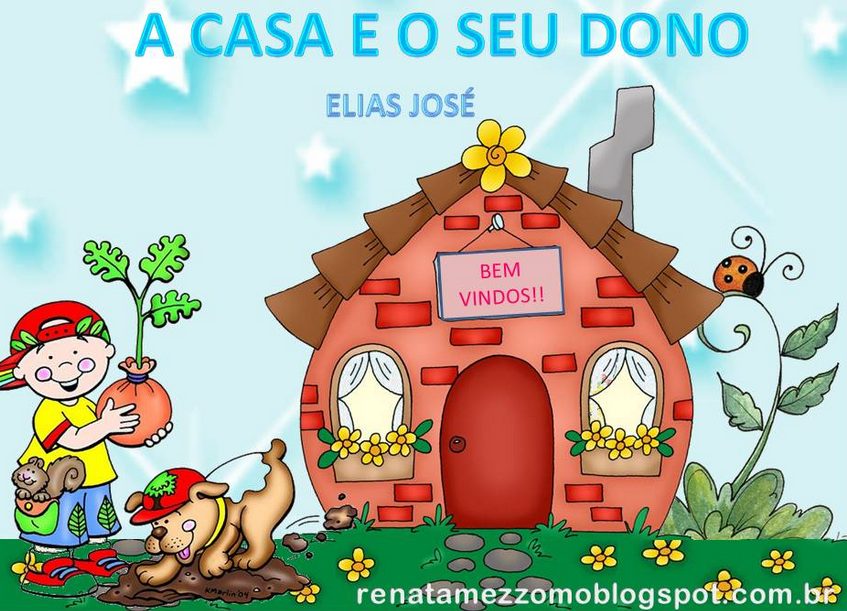 ATIVIDADES* CIRCULAR O TÍTULO DO POEMA* SUBLINHAR O NOME DO AUTOR* CONTAR A QUANTIDADE DE VERSOS E ENUMERÁ-LOS (O QUE É VERSO? VERSO É CADA PEDACINHO DO POEMA)* DESTACAR OS NOMES DOS ANIMAIS QUE APARECEM NO TEXTO/POEMA (MACACO, CABRITA, JUMENTO, ABELHA, BARATA, ELEFANTE). A FORMA DE DESTAQUE: SUBLINHE COM UMA COR FORTE).* PINTAR OS PARES QUE RIMAM EM CADA ESTROFE (PARES, COR IGUAL; ESTROFES, CORES DIFERENTES. EXEMPLO: 1ª ESTROFE – AZUL: CACO/MACACO; 2ª ESTROFE – VERDE: BONITA/CABRITA...)........UMA RIMA É A REPETIÇÃO DE UMA SEQUÊNCIA DE SONS A PARTIR DA VOGAL DA ÚLTIMA SÍLABA TÔNICA DO VERSO GALVÃO,_________DE ____________________ DE 2020PROFESSORA:_______________________________________________________ALUNO (A):__________________________________________________________ LEIA O POEMA. A CASA E SEU DONOELIAS JOSÉ  ESSA CASA É DE CACOQUEM MORA NELA É O MACACO.ESSA CASA TÃO BONITAQUEM MORA NELA É A CABRITA.ESSA CASA DE CIMENTOQUEM MORA NELA É O JUMENTO.ESSA CASA É DE TELHAQUEM MORA NELA É A ABELHA.ESSA CASA É DE LATAQUEM MORA NELA É A BARATA. ESSA CASA É ELEGANTEQUEM MORA NELA É O ELEFANTE.E DESCOBRI DE REPENTEQUE NÃO FALEI EM CASA DE GENTEATIVIDADES* CIRCULAR O TÍTULO DO POEMA* SUBLINHAR O NOME DO AUTOR* CONTAR A QUANTIDADE DE VERSOS E ENUMERÁ-LOS (O QUE É VERSO? VERSO É CADA PEDACINHO DO POEMA)* DESTACAR OS NOMES DOS ANIMAIS QUE APARECEM NO TEXTO/POEMA (MACACO, CABRITA, JUMENTO, ABELHA, BARATA, ELEFANTE). A FORMA DE DESTAQUE: SUBLINHE COM UMA COR FORTE).* PINTAR OS PARES QUE RIMAM EM CADA ESTROFE (PARES, COR IGUAL; ESTROFES, CORES DIFERENTES. EXEMPLO: 1ª ESTROFE – AZUL: CACO/MACACO; 2ª ESTROFE – VERDE: BONITA/CABRITA...)........UMA RIMA É A REPETIÇÃO DE UMA SEQUÊNCIA DE SONS A PARTIR DA VOGAL DA ÚLTIMA SÍLABA TÔNICA DO VERSO GALVÃO,_________DE ____________________ DE 2020PROFESSORA:_______________________________________________________ALUNO (A):__________________________________________________________ LEIA O POEMA. A CASA E SEU DONOELIAS JOSÉ  ESSA CASA É DE CACOQUEM MORA NELA É O MACACO.ESSA CASA TÃO BONITAQUEM MORA NELA É A CABRITA.ESSA CASA DE CIMENTOQUEM MORA NELA É O JUMENTO.ESSA CASA É DE TELHAQUEM MORA NELA É A ABELHA.ESSA CASA É DE LATAQUEM MORA NELA É A BARATA. ESSA CASA É ELEGANTEQUEM MORA NELA É O ELEFANTE.E DESCOBRI DE REPENTEQUE NÃO FALEI EM CASA DE GENTEATIVIDADES* CIRCULAR O TÍTULO DO POEMA* SUBLINHAR O NOME DO AUTOR* CONTAR A QUANTIDADE DE VERSOS E ENUMERÁ-LOS (O QUE É VERSO? VERSO É CADA PEDACINHO DO POEMA)* DESTACAR OS NOMES DOS ANIMAIS QUE APARECEM NO TEXTO/POEMA (MACACO, CABRITA, JUMENTO, ABELHA, BARATA, ELEFANTE). A FORMA DE DESTAQUE: SUBLINHE COM UMA COR FORTE).* PINTAR OS PARES QUE RIMAM EM CADA ESTROFE (PARES, COR IGUAL; ESTROFES, CORES DIFERENTES. EXEMPLO: 1ª ESTROFE – AZUL: CACO/MACACO; 2ª ESTROFE – VERDE: BONITA/CABRITA...)........UMA RIMA É A REPETIÇÃO DE UMA SEQUÊNCIA DE SONS A PARTIR DA VOGAL DA ÚLTIMA SÍLABA TÔNICA DO VERSO GALVÃO,_________DE ____________________ DE 2020PROFESSORA:_______________________________________________________ALUNO (A):__________________________________________________________ LEIA O POEMA. A CASA E SEU DONOELIAS JOSÉ  ESSA CASA É DE CACOQUEM MORA NELA É O MACACO.ESSA CASA TÃO BONITAQUEM MORA NELA É A CABRITA.ESSA CASA DE CIMENTOQUEM MORA NELA É O JUMENTO.ESSA CASA É DE TELHAQUEM MORA NELA É A ABELHA.ESSA CASA É DE LATAQUEM MORA NELA É A BARATA. ESSA CASA É ELEGANTEQUEM MORA NELA É O ELEFANTE.E DESCOBRI DE REPENTEQUE NÃO FALEI EM CASA DE GENTEATIVIDADES* CIRCULAR O TÍTULO DO POEMA* SUBLINHAR O NOME DO AUTOR* CONTAR A QUANTIDADE DE VERSOS E ENUMERÁ-LOS (O QUE É VERSO? VERSO É CADA PEDACINHO DO POEMA)* DESTACAR OS NOMES DOS ANIMAIS QUE APARECEM NO TEXTO/POEMA (MACACO, CABRITA, JUMENTO, ABELHA, BARATA, ELEFANTE). A FORMA DE DESTAQUE: SUBLINHE COM UMA COR FORTE).* PINTAR OS PARES QUE RIMAM EM CADA ESTROFE (PARES, COR IGUAL; ESTROFES, CORES DIFERENTES. EXEMPLO: 1ª ESTROFE – AZUL: CACO/MACACO; 2ª ESTROFE – VERDE: BONITA/CABRITA...)........UMA RIMA É A REPETIÇÃO DE UMA SEQUÊNCIA DE SONS A PARTIR DA VOGAL DA ÚLTIMA SÍLABA TÔNICA DO VERSOLEIA A LISTA  OS NOMES DOS ANIMAIS , IDENTIFIQUE A LETRA INICIAL, LETRA FINAL E QUANTIDADES DE LETRAS;2) RECORTE  AS IMAGENS DOS ANIMAIS DO POEMA E  COM AS SÍLABAS MÓVEIS  MONTE OS NOMES DESSES ANIMAIS; 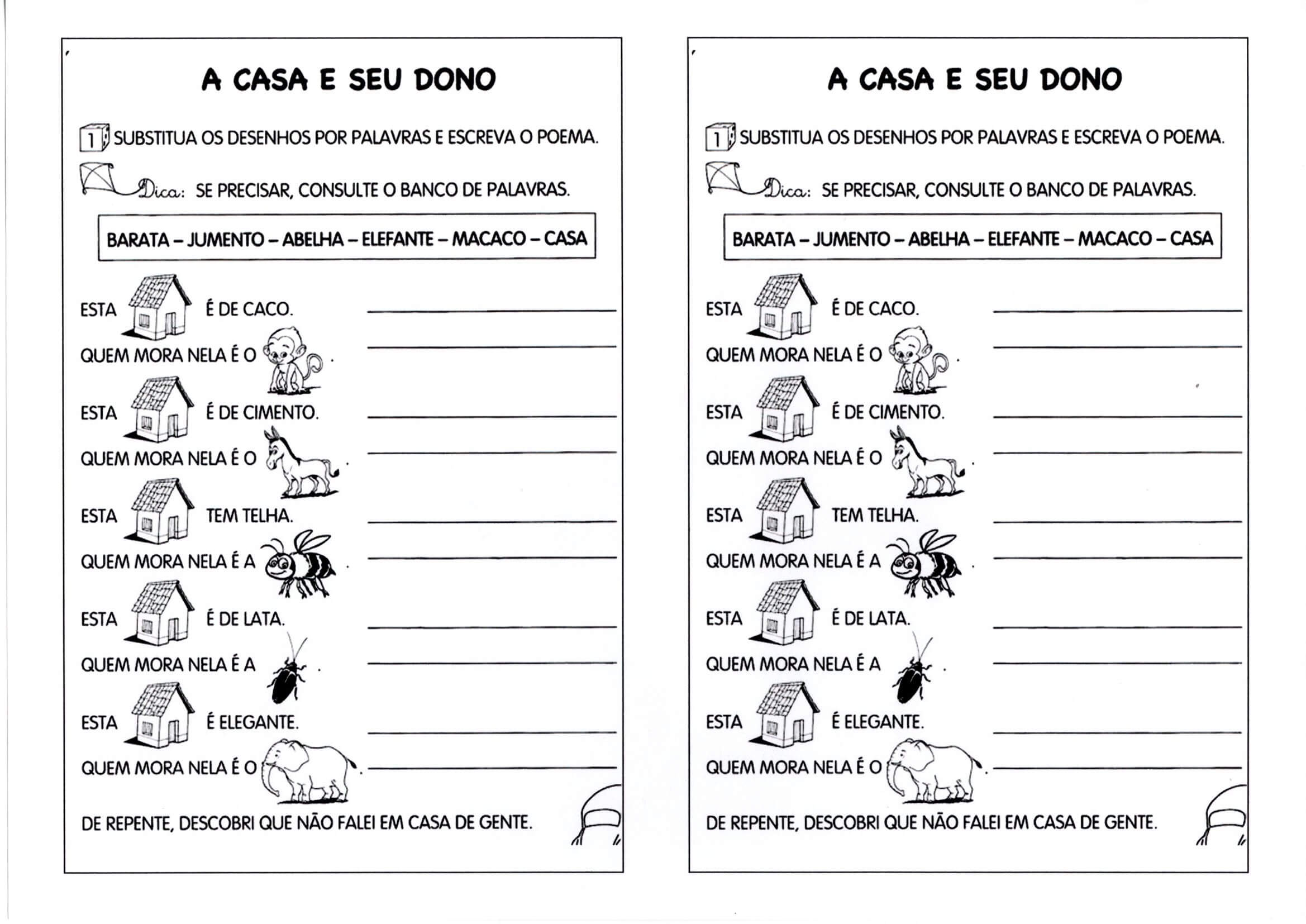 4) COMPLETE OS NOMES DESSES ANIMAIS QUE ESTÃO FALTANDO ALGUMAS SÍLABAS  ( FINAL, INTERMEDIÁRIA OU INICIAL ). 5)  ESCREVA OUTROS QUAISQUER NOMES INICIADOS PELA PRIMEIRA SÍLABA DO NOME DE CADA ANIMAL :A:______________________________________________________________________MA:_____________________________________________________________________CA:_____________________________________________________________________JU:_____________________________________________________________________BA:_____________________________________________________________________E:_______________________________________________________________________ 
 6) ESCREVER EM ORDEM ALFABÉTICA OS NOMES DOS ANIMAIS QUE APARECEM NO TEXTO; ________________________________________________________________________________________________________________________________________________________________________________________________________________________________________________________________________________________________________________________________________________________________________________________________________________________________________________________________________________________________________________________7)ESCREVA CARACTERÍSTICAS PARA CADA ANIMAL DO POEMA; JUMENTO________________________________________________________________BARATA_________________________________________________________________ELEFANTE_______________________________________________________________CABRITA________________________________________________________________MACACO________________________________________________________________ABELHA_________________________________________________________________8) ESCREVER O NOME DE MAIS  ANIMAIS INICIADO COM AS MESMAS LETRAS DOS ANIMAIS DO POEMA : M:______________________________________________________________________ J:______________________________________________________________________ C:______________________________________________________________________ B:______________________________________________________________________A:______________________________________________________________________E:______________________________________________________________________9) ENCONTRE PALAVRAS PARA RIMAR COM: CASA:___________________________________________________________________NELA:___________________________________________________________________ JOSÉ:___________________________________________________________________DONO:__________________________________________________________________ 10) SEPARE AS SÍLABAS DOS NOMES DOS ANIMAIS; MACACO_________________________________________________________________JUMENTO_______________________________________________________________BARATA_________________________________________________________________ELEFANTE_______________________________________________________________CABRITA________________________________________________________________ABELHA_________________________________________________________________11) ESCREVA UMA FRASE PARA CADA ANIMAL.MACACO_________________________________________________________________JUMENTO________________________________________________________________BARATA_________________________________________________________________ELEFANTE________________________________________________________________CABRITA_________________________________________________________________ABELHA__________________________________________________________________ 12-VEJA OS TIPOS DE MORADIA:  LEIA O POEMA PARA DEPOIS COM A AJUDA DE UM MEMBRO DE SUA FAMÍLIA, COMPLETE AS ATIVIDADES A SEGUIR. 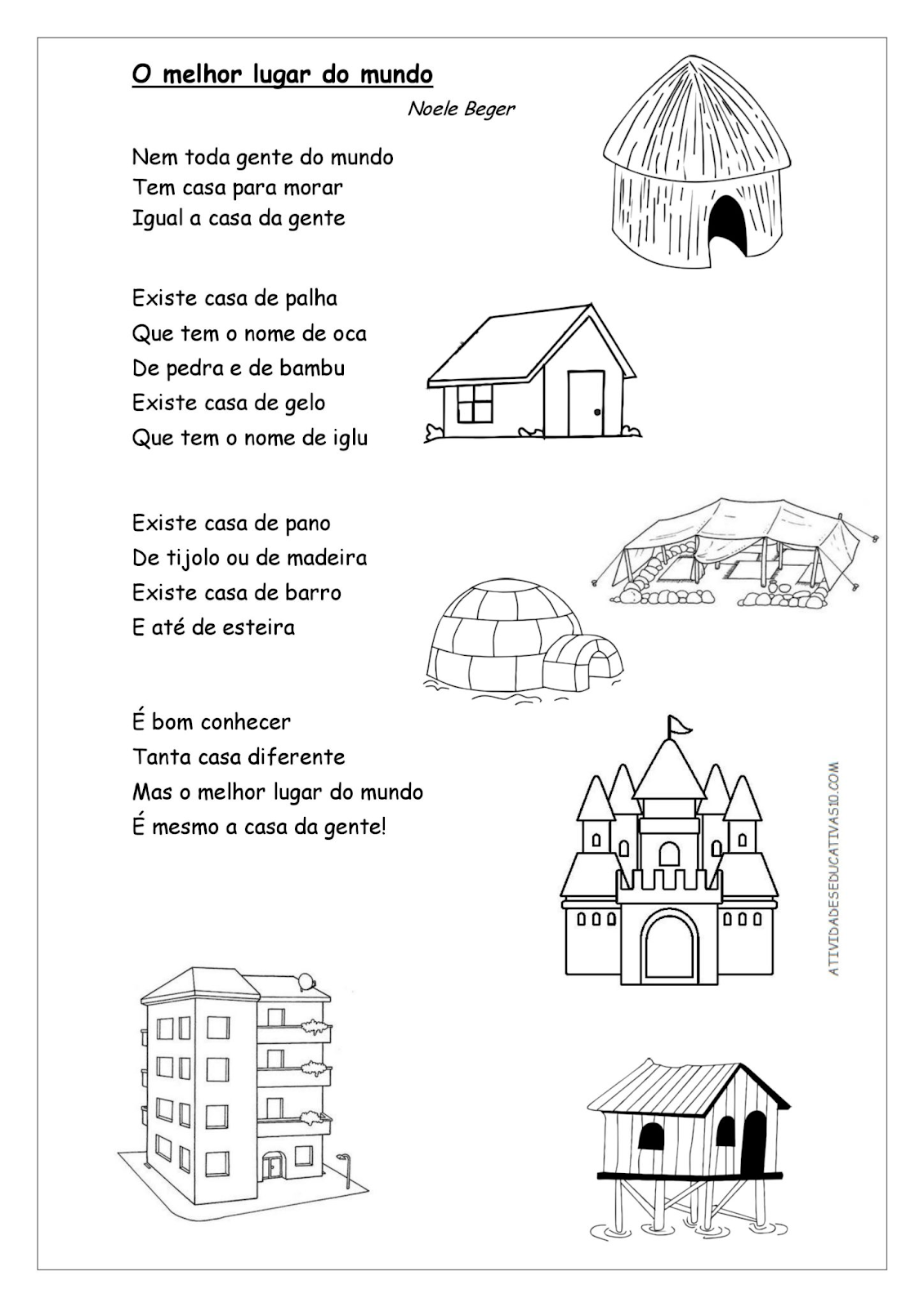 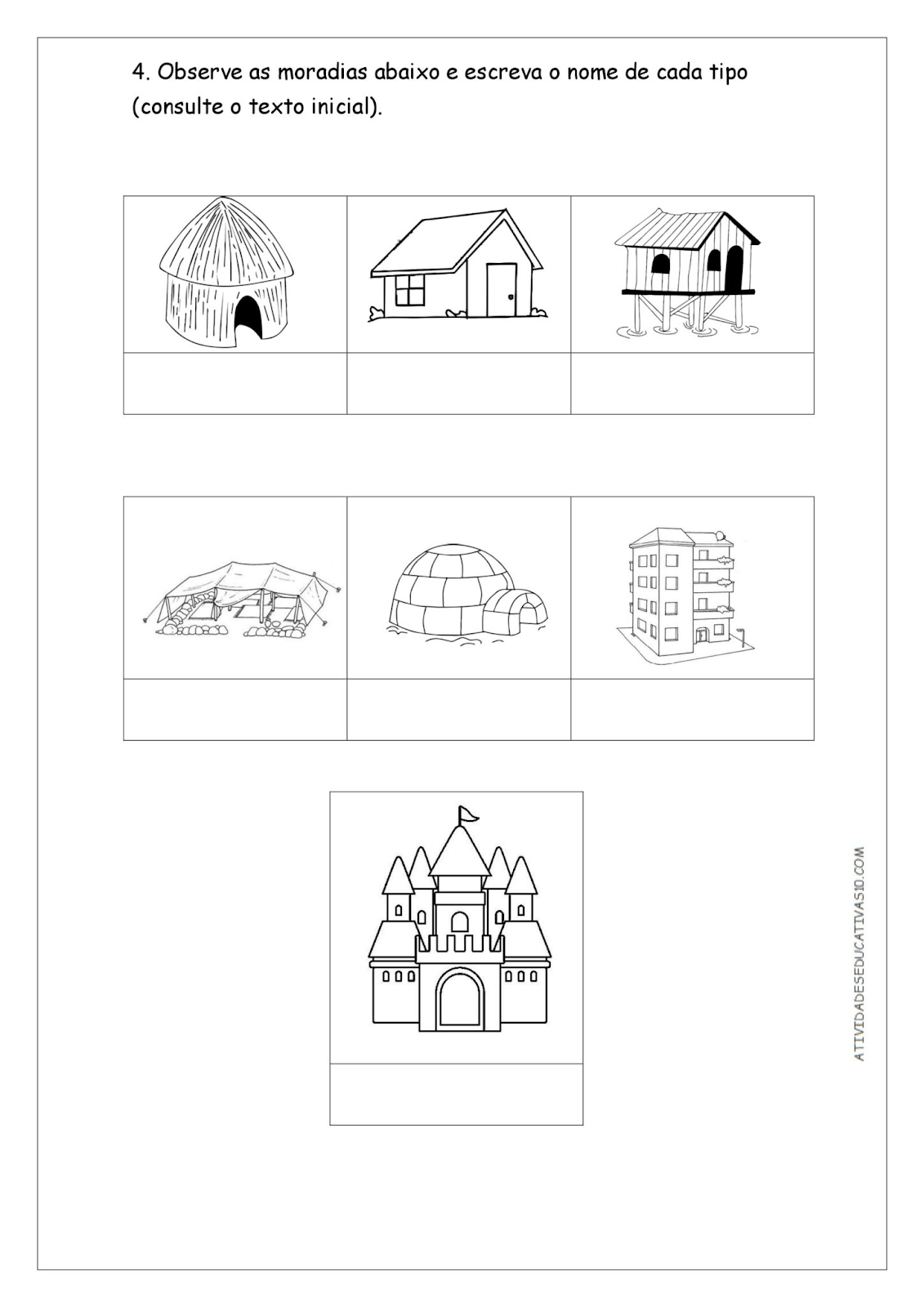 14) FAÇA O RECONTO DO POEMA (ESCREVER COM SUAS PALAVRAS O POEMA DE ELIAS JOSÉ E ILUSTRE (DESENHE). 15- REALIZE UMA PRODUÇÃO ARTÍSTICA (DOBRADURA DE UMA CASA E DE UM OU TODOS OS ANIMAIS DO POEMA.16- FAZER UMA MONTAGEM COM RECORTES DE UMA CASA E ANIMAIS DE LIVROS E/OU REVISTAS...).
ATIVIDADES DE MATEMÁTICA OBSERVE O CALENDÁRIO DO MÊS DE MAIO E RESPONDA AS QUESTÕES:VOCÊ PODE PINTAR OS DIAS NO CALENDÁRIO, AZUL PARA DIAS CHUVOSOS E AMARELO PARA OS DIAS DE SOL.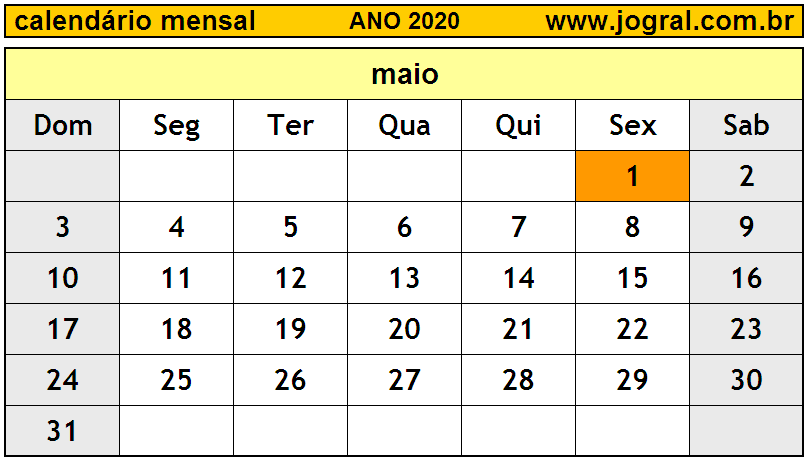 QUANTOS DIAS TEM ESTE MÊS?  ________________________________________________________________________________________.QUANTOS DOMINGOS TEM ESTE MÊS? ________________________________________________________________________________________O PRIMEIRO DIA DO MÊS SERÁ EM QUAL DIA DA SEMANA? _________________________________________________________________________________________QUAL DIA DA SEMANA O MÊS DE MAIO TERMINA?_________________________________________________________________________________________QUANTOS DIAS TEM UMA SEMANA:(  )          30 (    )          7 (  )         10 (   )            31(    )F. OBSERVE O CALENDÁRIO, VEJA O DIA DO MÊS E DA SEMANA  E ESCREVA: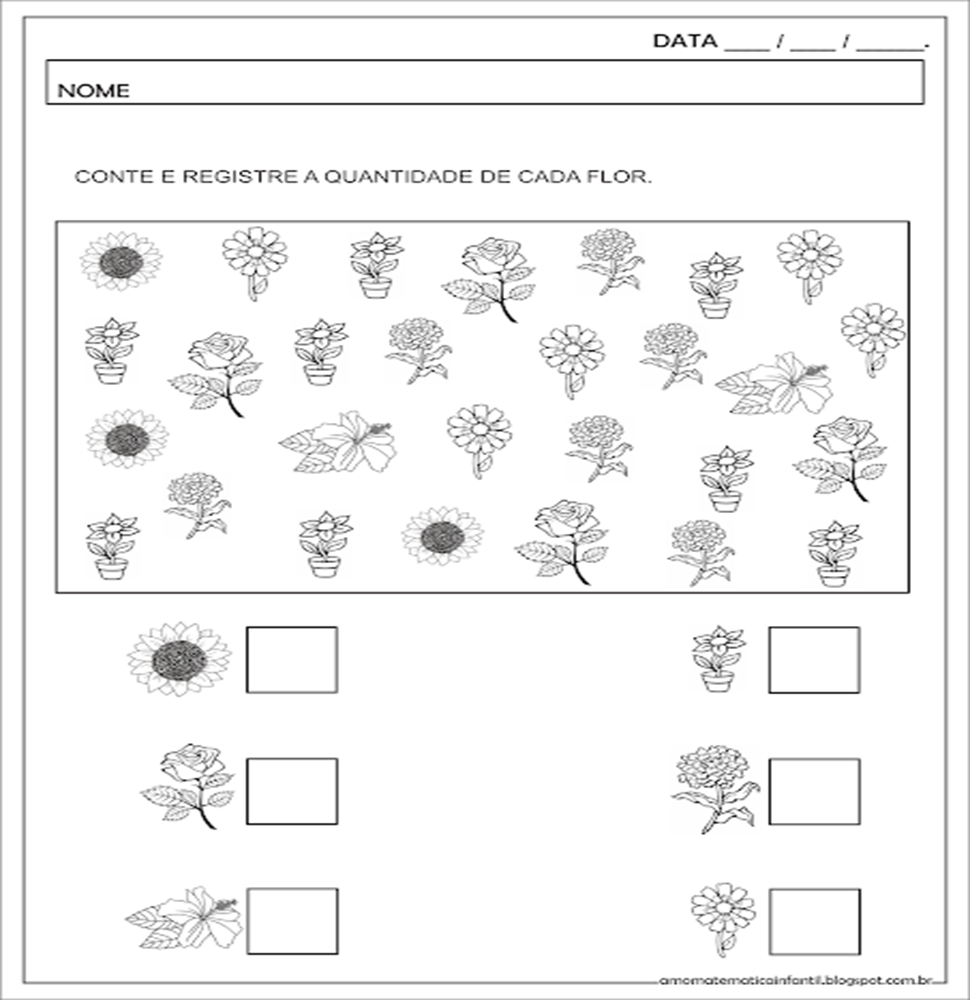 

Atividade de InglêsTeacher: Renara LoureiroName:_________________________________________________________Grade: _________________NUMBERSVamos relembrar os “numbers”. Leia os números abaixo em voz alta: Pinte e escreva por extenso os números abaixo: 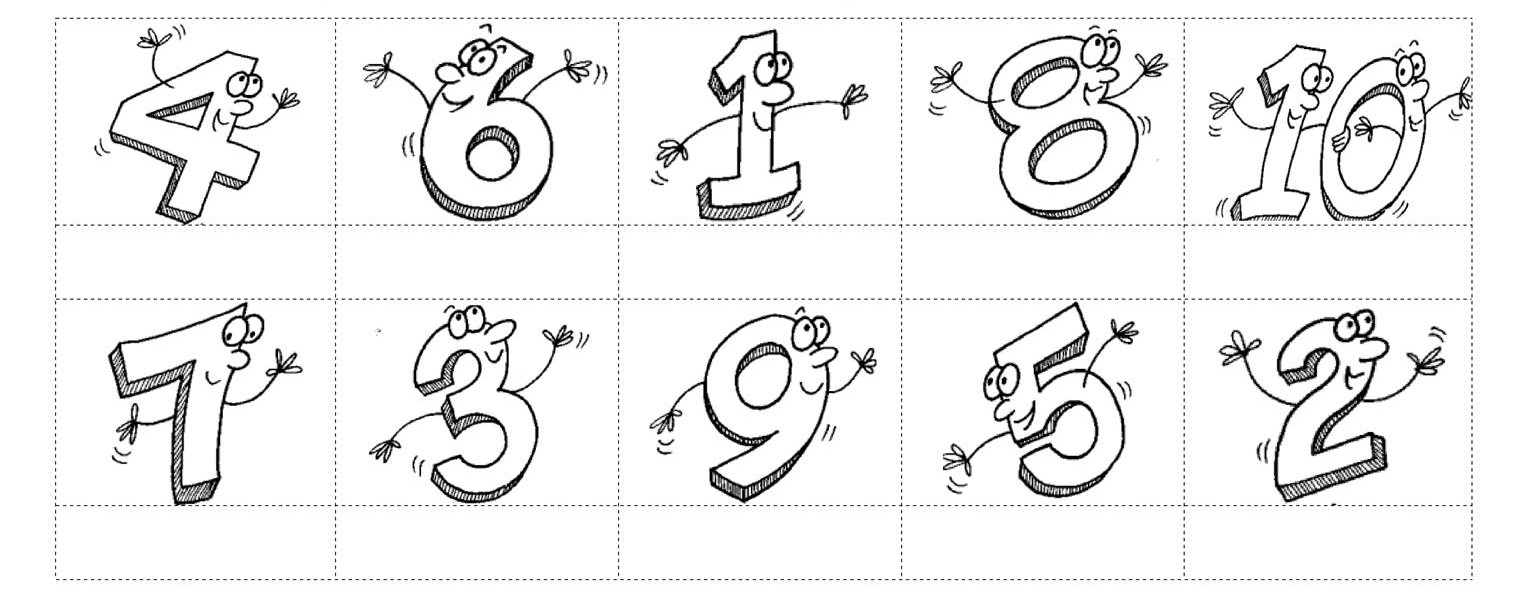 Pinte o fish conforme a legenda: 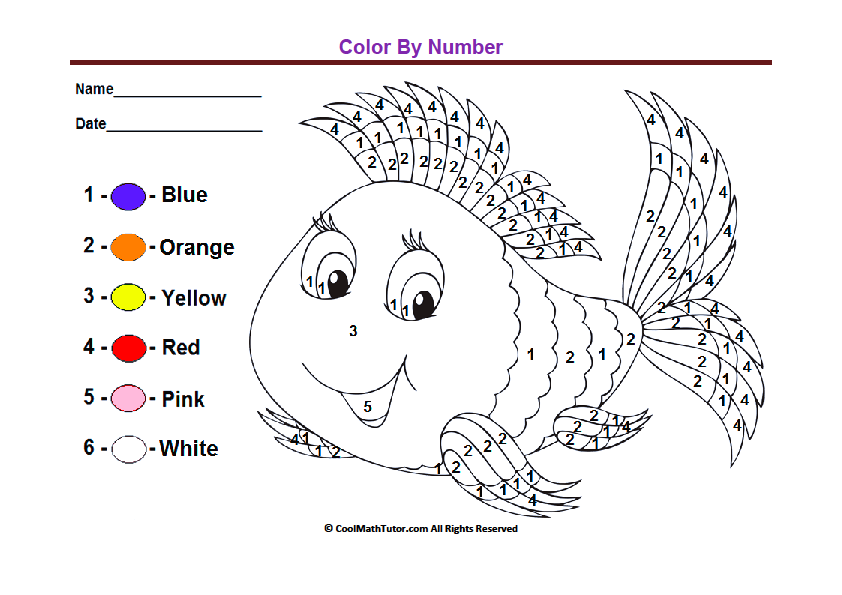 EDUCAÇÃO FÍSICAProfessora Naldiane Borella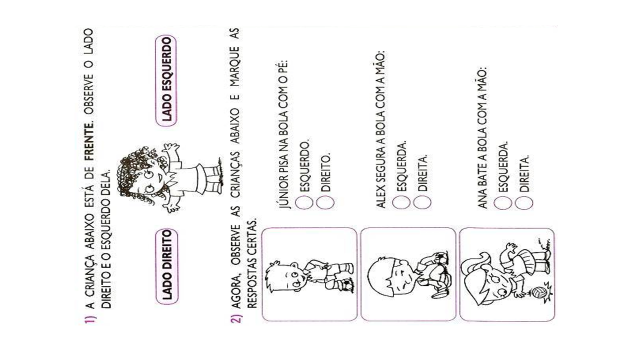 
                                                ARTE    GALVÃO,______________________________________________________________ALUNO(A):________________________________________-___ _ANO PROFESSORA: CARLA RAVARENAATIVIDADE: PAIS, AJUDE SEU FILHO(A) A FAZER A DOBRADURA DA BORBOLETA SEGUINDO OS PASSOS DA IMAGEM ABAIXO: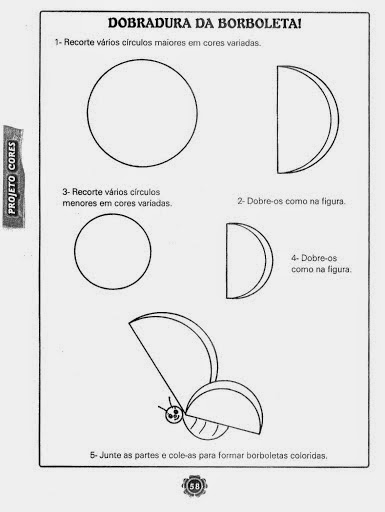 SIGA O RETEIRO1º-DESENHO: NA FOLHA EM BRANCO O SEU FILHO(A) VAI DESENHAR DOIS CÍRCULOS, UM MAIOR E OUTRO MENOR  DE ACORDO COM A ORIENTAÇÃO DA IMAGEM ACIMA, APÓS, PEDIR QUE DESENHE O CORPO E A CABEÇA DA BORBOLETA (DEIXAR A CRIANÇA DESENHAR LIVRE ESSAS PARTES) E DEPOIS COLORIR TODAS AS PARTES.2º-RECORTE: RECORTAR AS PARTES: CRCULO MENOR E MAIOR, CORPO E CABEÇA (DOBRAR OS CÍRCULOS).3º-COLAGEM: MONTAR AS PARTES  E DEPOIS COLAR FORMANDO UMA LINDA BORBOLETA.   FOLHA PARA DESENHAR
ANEXOS (RECORTE E COLE)ANIMAIS DO POEMA:SÍLABAS MÓVEIS PARA FORMAR NOMES DOS ANIMAIS:LEIA A LISTA  OS NOMES DOS ANIMAIS , IDENTIFIQUE A LETRA INICIAL, LETRA FINAL E QUANTIDADES DE LETRAS;2) RECORTE  AS IMAGENS DOS ANIMAIS DO POEMA E  COM AS SÍLABAS MÓVEIS  MONTE OS NOMES DESSES ANIMAIS; 4) COMPLETE OS NOMES DESSES ANIMAIS QUE ESTÃO FALTANDO ALGUMAS SÍLABAS  ( FINAL, INTERMEDIÁRIA OU INICIAL ). 5)  ESCREVA OUTROS QUAISQUER NOMES INICIADOS PELA PRIMEIRA SÍLABA DO NOME DE CADA ANIMAL :A:______________________________________________________________________MA:_____________________________________________________________________CA:_____________________________________________________________________JU:_____________________________________________________________________BA:_____________________________________________________________________E:_______________________________________________________________________ 
 6) ESCREVER EM ORDEM ALFABÉTICA OS NOMES DOS ANIMAIS QUE APARECEM NO TEXTO; ________________________________________________________________________________________________________________________________________________________________________________________________________________________________________________________________________________________________________________________________________________________________________________________________________________________________________________________________________________________________________________________7)ESCREVA CARACTERÍSTICAS PARA CADA ANIMAL DO POEMA; JUMENTO________________________________________________________________BARATA_________________________________________________________________ELEFANTE_______________________________________________________________CABRITA________________________________________________________________MACACO________________________________________________________________ABELHA_________________________________________________________________8) ESCREVER O NOME DE MAIS  ANIMAIS INICIADO COM AS MESMAS LETRAS DOS ANIMAIS DO POEMA : M:______________________________________________________________________ J:______________________________________________________________________ C:______________________________________________________________________ B:______________________________________________________________________A:______________________________________________________________________E:______________________________________________________________________9) ENCONTRE PALAVRAS PARA RIMAR COM: CASA:___________________________________________________________________NELA:___________________________________________________________________ JOSÉ:___________________________________________________________________DONO:__________________________________________________________________ 10) SEPARE AS SÍLABAS DOS NOMES DOS ANIMAIS; MACACO_________________________________________________________________JUMENTO_______________________________________________________________BARATA_________________________________________________________________ELEFANTE_______________________________________________________________CABRITA________________________________________________________________ABELHA_________________________________________________________________11) ESCREVA UMA FRASE PARA CADA ANIMAL.MACACO_________________________________________________________________JUMENTO________________________________________________________________BARATA_________________________________________________________________ELEFANTE________________________________________________________________CABRITA_________________________________________________________________ABELHA__________________________________________________________________ 12-VEJA OS TIPOS DE MORADIA:  LEIA O POEMA PARA DEPOIS COM A AJUDA DE UM MEMBRO DE SUA FAMÍLIA, COMPLETE AS ATIVIDADES A SEGUIR. 14) FAÇA O RECONTO DO POEMA (ESCREVER COM SUAS PALAVRAS O POEMA DE ELIAS JOSÉ E ILUSTRE (DESENHE). 15- REALIZE UMA PRODUÇÃO ARTÍSTICA (DOBRADURA DE UMA CASA E DE UM OU TODOS OS ANIMAIS DO POEMA.16- FAZER UMA MONTAGEM COM RECORTES DE UMA CASA E ANIMAIS DE LIVROS E/OU REVISTAS...).
ATIVIDADES DE MATEMÁTICA OBSERVE O CALENDÁRIO DO MÊS DE MAIO E RESPONDA AS QUESTÕES:VOCÊ PODE PINTAR OS DIAS NO CALENDÁRIO, AZUL PARA DIAS CHUVOSOS E AMARELO PARA OS DIAS DE SOL.QUANTOS DIAS TEM ESTE MÊS?  ________________________________________________________________________________________.QUANTOS DOMINGOS TEM ESTE MÊS? ________________________________________________________________________________________O PRIMEIRO DIA DO MÊS SERÁ EM QUAL DIA DA SEMANA? _________________________________________________________________________________________QUAL DIA DA SEMANA O MÊS DE MAIO TERMINA?_________________________________________________________________________________________QUANTOS DIAS TEM UMA SEMANA:(  )          30 (    )          7 (  )         10 (   )            31(    )F. OBSERVE O CALENDÁRIO, VEJA O DIA DO MÊS E DA SEMANA  E ESCREVA:

Atividade de InglêsTeacher: Renara LoureiroName:_________________________________________________________Grade: _________________NUMBERSVamos relembrar os “numbers”. Leia os números abaixo em voz alta: Pinte e escreva por extenso os números abaixo: Pinte o fish conforme a legenda: EDUCAÇÃO FÍSICAProfessora Naldiane Borella
                                                ARTE    GALVÃO,______________________________________________________________ALUNO(A):________________________________________-___ _ANO PROFESSORA: CARLA RAVARENAATIVIDADE: PAIS, AJUDE SEU FILHO(A) A FAZER A DOBRADURA DA BORBOLETA SEGUINDO OS PASSOS DA IMAGEM ABAIXO:SIGA O RETEIRO1º-DESENHO: NA FOLHA EM BRANCO O SEU FILHO(A) VAI DESENHAR DOIS CÍRCULOS, UM MAIOR E OUTRO MENOR  DE ACORDO COM A ORIENTAÇÃO DA IMAGEM ACIMA, APÓS, PEDIR QUE DESENHE O CORPO E A CABEÇA DA BORBOLETA (DEIXAR A CRIANÇA DESENHAR LIVRE ESSAS PARTES) E DEPOIS COLORIR TODAS AS PARTES.2º-RECORTE: RECORTAR AS PARTES: CRCULO MENOR E MAIOR, CORPO E CABEÇA (DOBRAR OS CÍRCULOS).3º-COLAGEM: MONTAR AS PARTES  E DEPOIS COLAR FORMANDO UMA LINDA BORBOLETA.   FOLHA PARA DESENHAR
ANEXOS (RECORTE E COLE)ANIMAIS DO POEMA:SÍLABAS MÓVEIS PARA FORMAR NOMES DOS ANIMAIS:LEIA A LISTA  OS NOMES DOS ANIMAIS , IDENTIFIQUE A LETRA INICIAL, LETRA FINAL E QUANTIDADES DE LETRAS;2) RECORTE  AS IMAGENS DOS ANIMAIS DO POEMA E  COM AS SÍLABAS MÓVEIS  MONTE OS NOMES DESSES ANIMAIS; 4) COMPLETE OS NOMES DESSES ANIMAIS QUE ESTÃO FALTANDO ALGUMAS SÍLABAS  ( FINAL, INTERMEDIÁRIA OU INICIAL ). 5)  ESCREVA OUTROS QUAISQUER NOMES INICIADOS PELA PRIMEIRA SÍLABA DO NOME DE CADA ANIMAL :A:______________________________________________________________________MA:_____________________________________________________________________CA:_____________________________________________________________________JU:_____________________________________________________________________BA:_____________________________________________________________________E:_______________________________________________________________________ 
 6) ESCREVER EM ORDEM ALFABÉTICA OS NOMES DOS ANIMAIS QUE APARECEM NO TEXTO; ________________________________________________________________________________________________________________________________________________________________________________________________________________________________________________________________________________________________________________________________________________________________________________________________________________________________________________________________________________________________________________________7)ESCREVA CARACTERÍSTICAS PARA CADA ANIMAL DO POEMA; JUMENTO________________________________________________________________BARATA_________________________________________________________________ELEFANTE_______________________________________________________________CABRITA________________________________________________________________MACACO________________________________________________________________ABELHA_________________________________________________________________8) ESCREVER O NOME DE MAIS  ANIMAIS INICIADO COM AS MESMAS LETRAS DOS ANIMAIS DO POEMA : M:______________________________________________________________________ J:______________________________________________________________________ C:______________________________________________________________________ B:______________________________________________________________________A:______________________________________________________________________E:______________________________________________________________________9) ENCONTRE PALAVRAS PARA RIMAR COM: CASA:___________________________________________________________________NELA:___________________________________________________________________ JOSÉ:___________________________________________________________________DONO:__________________________________________________________________ 10) SEPARE AS SÍLABAS DOS NOMES DOS ANIMAIS; MACACO_________________________________________________________________JUMENTO_______________________________________________________________BARATA_________________________________________________________________ELEFANTE_______________________________________________________________CABRITA________________________________________________________________ABELHA_________________________________________________________________11) ESCREVA UMA FRASE PARA CADA ANIMAL.MACACO_________________________________________________________________JUMENTO________________________________________________________________BARATA_________________________________________________________________ELEFANTE________________________________________________________________CABRITA_________________________________________________________________ABELHA__________________________________________________________________ 12-VEJA OS TIPOS DE MORADIA:  LEIA O POEMA PARA DEPOIS COM A AJUDA DE UM MEMBRO DE SUA FAMÍLIA, COMPLETE AS ATIVIDADES A SEGUIR. 14) FAÇA O RECONTO DO POEMA (ESCREVER COM SUAS PALAVRAS O POEMA DE ELIAS JOSÉ E ILUSTRE (DESENHE). 15- REALIZE UMA PRODUÇÃO ARTÍSTICA (DOBRADURA DE UMA CASA E DE UM OU TODOS OS ANIMAIS DO POEMA.16- FAZER UMA MONTAGEM COM RECORTES DE UMA CASA E ANIMAIS DE LIVROS E/OU REVISTAS...).
ATIVIDADES DE MATEMÁTICA OBSERVE O CALENDÁRIO DO MÊS DE MAIO E RESPONDA AS QUESTÕES:VOCÊ PODE PINTAR OS DIAS NO CALENDÁRIO, AZUL PARA DIAS CHUVOSOS E AMARELO PARA OS DIAS DE SOL.QUANTOS DIAS TEM ESTE MÊS?  ________________________________________________________________________________________.QUANTOS DOMINGOS TEM ESTE MÊS? ________________________________________________________________________________________O PRIMEIRO DIA DO MÊS SERÁ EM QUAL DIA DA SEMANA? _________________________________________________________________________________________QUAL DIA DA SEMANA O MÊS DE MAIO TERMINA?_________________________________________________________________________________________QUANTOS DIAS TEM UMA SEMANA:(  )          30 (    )          7 (  )         10 (   )            31(    )F. OBSERVE O CALENDÁRIO, VEJA O DIA DO MÊS E DA SEMANA  E ESCREVA:

Atividade de InglêsTeacher: Renara LoureiroName:_________________________________________________________Grade: _________________NUMBERSVamos relembrar os “numbers”. Leia os números abaixo em voz alta: Pinte e escreva por extenso os números abaixo: Pinte o fish conforme a legenda: EDUCAÇÃO FÍSICAProfessora Naldiane Borella
                                                ARTE    GALVÃO,______________________________________________________________ALUNO(A):________________________________________-___ _ANO PROFESSORA: CARLA RAVARENAATIVIDADE: PAIS, AJUDE SEU FILHO(A) A FAZER A DOBRADURA DA BORBOLETA SEGUINDO OS PASSOS DA IMAGEM ABAIXO:SIGA O RETEIRO1º-DESENHO: NA FOLHA EM BRANCO O SEU FILHO(A) VAI DESENHAR DOIS CÍRCULOS, UM MAIOR E OUTRO MENOR  DE ACORDO COM A ORIENTAÇÃO DA IMAGEM ACIMA, APÓS, PEDIR QUE DESENHE O CORPO E A CABEÇA DA BORBOLETA (DEIXAR A CRIANÇA DESENHAR LIVRE ESSAS PARTES) E DEPOIS COLORIR TODAS AS PARTES.2º-RECORTE: RECORTAR AS PARTES: CRCULO MENOR E MAIOR, CORPO E CABEÇA (DOBRAR OS CÍRCULOS).3º-COLAGEM: MONTAR AS PARTES  E DEPOIS COLAR FORMANDO UMA LINDA BORBOLETA.   FOLHA PARA DESENHAR
ANEXOS (RECORTE E COLE)ANIMAIS DO POEMA:SÍLABAS MÓVEIS PARA FORMAR NOMES DOS ANIMAIS:LEIA A LISTA  OS NOMES DOS ANIMAIS , IDENTIFIQUE A LETRA INICIAL, LETRA FINAL E QUANTIDADES DE LETRAS;2) RECORTE  AS IMAGENS DOS ANIMAIS DO POEMA E  COM AS SÍLABAS MÓVEIS  MONTE OS NOMES DESSES ANIMAIS; 4) COMPLETE OS NOMES DESSES ANIMAIS QUE ESTÃO FALTANDO ALGUMAS SÍLABAS  ( FINAL, INTERMEDIÁRIA OU INICIAL ). 5)  ESCREVA OUTROS QUAISQUER NOMES INICIADOS PELA PRIMEIRA SÍLABA DO NOME DE CADA ANIMAL :A:______________________________________________________________________MA:_____________________________________________________________________CA:_____________________________________________________________________JU:_____________________________________________________________________BA:_____________________________________________________________________E:_______________________________________________________________________ 
 6) ESCREVER EM ORDEM ALFABÉTICA OS NOMES DOS ANIMAIS QUE APARECEM NO TEXTO; ________________________________________________________________________________________________________________________________________________________________________________________________________________________________________________________________________________________________________________________________________________________________________________________________________________________________________________________________________________________________________________________7)ESCREVA CARACTERÍSTICAS PARA CADA ANIMAL DO POEMA; JUMENTO________________________________________________________________BARATA_________________________________________________________________ELEFANTE_______________________________________________________________CABRITA________________________________________________________________MACACO________________________________________________________________ABELHA_________________________________________________________________8) ESCREVER O NOME DE MAIS  ANIMAIS INICIADO COM AS MESMAS LETRAS DOS ANIMAIS DO POEMA : M:______________________________________________________________________ J:______________________________________________________________________ C:______________________________________________________________________ B:______________________________________________________________________A:______________________________________________________________________E:______________________________________________________________________9) ENCONTRE PALAVRAS PARA RIMAR COM: CASA:___________________________________________________________________NELA:___________________________________________________________________ JOSÉ:___________________________________________________________________DONO:__________________________________________________________________ 10) SEPARE AS SÍLABAS DOS NOMES DOS ANIMAIS; MACACO_________________________________________________________________JUMENTO_______________________________________________________________BARATA_________________________________________________________________ELEFANTE_______________________________________________________________CABRITA________________________________________________________________ABELHA_________________________________________________________________11) ESCREVA UMA FRASE PARA CADA ANIMAL.MACACO_________________________________________________________________JUMENTO________________________________________________________________BARATA_________________________________________________________________ELEFANTE________________________________________________________________CABRITA_________________________________________________________________ABELHA__________________________________________________________________ 12-VEJA OS TIPOS DE MORADIA:  LEIA O POEMA PARA DEPOIS COM A AJUDA DE UM MEMBRO DE SUA FAMÍLIA, COMPLETE AS ATIVIDADES A SEGUIR. 14) FAÇA O RECONTO DO POEMA (ESCREVER COM SUAS PALAVRAS O POEMA DE ELIAS JOSÉ E ILUSTRE (DESENHE). 15- REALIZE UMA PRODUÇÃO ARTÍSTICA (DOBRADURA DE UMA CASA E DE UM OU TODOS OS ANIMAIS DO POEMA.16- FAZER UMA MONTAGEM COM RECORTES DE UMA CASA E ANIMAIS DE LIVROS E/OU REVISTAS...).
ATIVIDADES DE MATEMÁTICA OBSERVE O CALENDÁRIO DO MÊS DE MAIO E RESPONDA AS QUESTÕES:VOCÊ PODE PINTAR OS DIAS NO CALENDÁRIO, AZUL PARA DIAS CHUVOSOS E AMARELO PARA OS DIAS DE SOL.QUANTOS DIAS TEM ESTE MÊS?  ________________________________________________________________________________________.QUANTOS DOMINGOS TEM ESTE MÊS? ________________________________________________________________________________________O PRIMEIRO DIA DO MÊS SERÁ EM QUAL DIA DA SEMANA? _________________________________________________________________________________________QUAL DIA DA SEMANA O MÊS DE MAIO TERMINA?_________________________________________________________________________________________QUANTOS DIAS TEM UMA SEMANA:(  )          30 (    )          7 (  )         10 (   )            31(    )F. OBSERVE O CALENDÁRIO, VEJA O DIA DO MÊS E DA SEMANA  E ESCREVA:

Atividade de InglêsTeacher: Renara LoureiroName:_________________________________________________________Grade: _________________NUMBERSVamos relembrar os “numbers”. Leia os números abaixo em voz alta: Pinte e escreva por extenso os números abaixo: Pinte o fish conforme a legenda: EDUCAÇÃO FÍSICAProfessora Naldiane Borella
                                                ARTE    GALVÃO,______________________________________________________________ALUNO(A):________________________________________-___ _ANO PROFESSORA: CARLA RAVARENAATIVIDADE: PAIS, AJUDE SEU FILHO(A) A FAZER A DOBRADURA DA BORBOLETA SEGUINDO OS PASSOS DA IMAGEM ABAIXO:SIGA O RETEIRO1º-DESENHO: NA FOLHA EM BRANCO O SEU FILHO(A) VAI DESENHAR DOIS CÍRCULOS, UM MAIOR E OUTRO MENOR  DE ACORDO COM A ORIENTAÇÃO DA IMAGEM ACIMA, APÓS, PEDIR QUE DESENHE O CORPO E A CABEÇA DA BORBOLETA (DEIXAR A CRIANÇA DESENHAR LIVRE ESSAS PARTES) E DEPOIS COLORIR TODAS AS PARTES.2º-RECORTE: RECORTAR AS PARTES: CRCULO MENOR E MAIOR, CORPO E CABEÇA (DOBRAR OS CÍRCULOS).3º-COLAGEM: MONTAR AS PARTES  E DEPOIS COLAR FORMANDO UMA LINDA BORBOLETA.   FOLHA PARA DESENHAR
ANEXOS (RECORTE E COLE)ANIMAIS DO POEMA:SÍLABAS MÓVEIS PARA FORMAR NOMES DOS ANIMAIS:LEIA A LISTA  OS NOMES DOS ANIMAIS , IDENTIFIQUE A LETRA INICIAL, LETRA FINAL E QUANTIDADES DE LETRAS;2) RECORTE  AS IMAGENS DOS ANIMAIS DO POEMA E  COM AS SÍLABAS MÓVEIS  MONTE OS NOMES DESSES ANIMAIS; 4) COMPLETE OS NOMES DESSES ANIMAIS QUE ESTÃO FALTANDO ALGUMAS SÍLABAS  ( FINAL, INTERMEDIÁRIA OU INICIAL ). 5)  ESCREVA OUTROS QUAISQUER NOMES INICIADOS PELA PRIMEIRA SÍLABA DO NOME DE CADA ANIMAL :A:______________________________________________________________________MA:_____________________________________________________________________CA:_____________________________________________________________________JU:_____________________________________________________________________BA:_____________________________________________________________________E:_______________________________________________________________________ 
 6) ESCREVER EM ORDEM ALFABÉTICA OS NOMES DOS ANIMAIS QUE APARECEM NO TEXTO; ________________________________________________________________________________________________________________________________________________________________________________________________________________________________________________________________________________________________________________________________________________________________________________________________________________________________________________________________________________________________________________________7)ESCREVA CARACTERÍSTICAS PARA CADA ANIMAL DO POEMA; JUMENTO________________________________________________________________BARATA_________________________________________________________________ELEFANTE_______________________________________________________________CABRITA________________________________________________________________MACACO________________________________________________________________ABELHA_________________________________________________________________8) ESCREVER O NOME DE MAIS  ANIMAIS INICIADO COM AS MESMAS LETRAS DOS ANIMAIS DO POEMA : M:______________________________________________________________________ J:______________________________________________________________________ C:______________________________________________________________________ B:______________________________________________________________________A:______________________________________________________________________E:______________________________________________________________________9) ENCONTRE PALAVRAS PARA RIMAR COM: CASA:___________________________________________________________________NELA:___________________________________________________________________ JOSÉ:___________________________________________________________________DONO:__________________________________________________________________ 10) SEPARE AS SÍLABAS DOS NOMES DOS ANIMAIS; MACACO_________________________________________________________________JUMENTO_______________________________________________________________BARATA_________________________________________________________________ELEFANTE_______________________________________________________________CABRITA________________________________________________________________ABELHA_________________________________________________________________11) ESCREVA UMA FRASE PARA CADA ANIMAL.MACACO_________________________________________________________________JUMENTO________________________________________________________________BARATA_________________________________________________________________ELEFANTE________________________________________________________________CABRITA_________________________________________________________________ABELHA__________________________________________________________________ 12-VEJA OS TIPOS DE MORADIA:  LEIA O POEMA PARA DEPOIS COM A AJUDA DE UM MEMBRO DE SUA FAMÍLIA, COMPLETE AS ATIVIDADES A SEGUIR. 14) FAÇA O RECONTO DO POEMA (ESCREVER COM SUAS PALAVRAS O POEMA DE ELIAS JOSÉ E ILUSTRE (DESENHE). 15- REALIZE UMA PRODUÇÃO ARTÍSTICA (DOBRADURA DE UMA CASA E DE UM OU TODOS OS ANIMAIS DO POEMA.16- FAZER UMA MONTAGEM COM RECORTES DE UMA CASA E ANIMAIS DE LIVROS E/OU REVISTAS...).
ATIVIDADES DE MATEMÁTICA OBSERVE O CALENDÁRIO DO MÊS DE MAIO E RESPONDA AS QUESTÕES:VOCÊ PODE PINTAR OS DIAS NO CALENDÁRIO, AZUL PARA DIAS CHUVOSOS E AMARELO PARA OS DIAS DE SOL.QUANTOS DIAS TEM ESTE MÊS?  ________________________________________________________________________________________.QUANTOS DOMINGOS TEM ESTE MÊS? ________________________________________________________________________________________O PRIMEIRO DIA DO MÊS SERÁ EM QUAL DIA DA SEMANA? _________________________________________________________________________________________QUAL DIA DA SEMANA O MÊS DE MAIO TERMINA?_________________________________________________________________________________________QUANTOS DIAS TEM UMA SEMANA:(  )          30 (    )          7 (  )         10 (   )            31(    )F. OBSERVE O CALENDÁRIO, VEJA O DIA DO MÊS E DA SEMANA  E ESCREVA:

Atividade de InglêsTeacher: Renara LoureiroName:_________________________________________________________Grade: _________________NUMBERSVamos relembrar os “numbers”. Leia os números abaixo em voz alta: Pinte e escreva por extenso os números abaixo: Pinte o fish conforme a legenda: EDUCAÇÃO FÍSICAProfessora Naldiane Borella
                                                ARTE    GALVÃO,______________________________________________________________ALUNO(A):________________________________________-___ _ANO PROFESSORA: CARLA RAVARENAATIVIDADE: PAIS, AJUDE SEU FILHO(A) A FAZER A DOBRADURA DA BORBOLETA SEGUINDO OS PASSOS DA IMAGEM ABAIXO:SIGA O RETEIRO1º-DESENHO: NA FOLHA EM BRANCO O SEU FILHO(A) VAI DESENHAR DOIS CÍRCULOS, UM MAIOR E OUTRO MENOR  DE ACORDO COM A ORIENTAÇÃO DA IMAGEM ACIMA, APÓS, PEDIR QUE DESENHE O CORPO E A CABEÇA DA BORBOLETA (DEIXAR A CRIANÇA DESENHAR LIVRE ESSAS PARTES) E DEPOIS COLORIR TODAS AS PARTES.2º-RECORTE: RECORTAR AS PARTES: CRCULO MENOR E MAIOR, CORPO E CABEÇA (DOBRAR OS CÍRCULOS).3º-COLAGEM: MONTAR AS PARTES  E DEPOIS COLAR FORMANDO UMA LINDA BORBOLETA.   FOLHA PARA DESENHAR
ANEXOS (RECORTE E COLE)ANIMAIS DO POEMA:SÍLABAS MÓVEIS PARA FORMAR NOMES DOS ANIMAIS: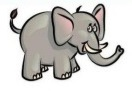 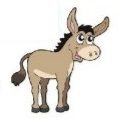 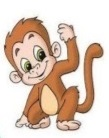 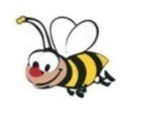 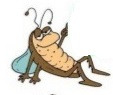 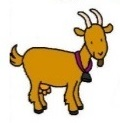 ABELHABARATACABRITAMACACOJUETOLEMENDAGUBIMETEFAFANLAPAQOQAABCDEFGABHIJKLMNDCOPQRSTUEFVWXYZAAGHAEEEIIIIJOOOUUUAKLMNOPQRSTUVWXYZAAAAEEEEIIIOOOUUUTBCDEFGHIJKLMNOPQRSTUVWXYZBCDFGHJKLMNPQRSABCDEFGABHIJKLMNDCOPQRSTUEFVWXYZAAGHAEEEIIIIJOOOUUUAKLMNOPQRSTUVWXYZAAAAEEEEIIIOOOUUUTBCDEFGHIJKLMNOPQRSTUVWXYZBCDFGHJKLMNPQRS